CURRICULUM VITAE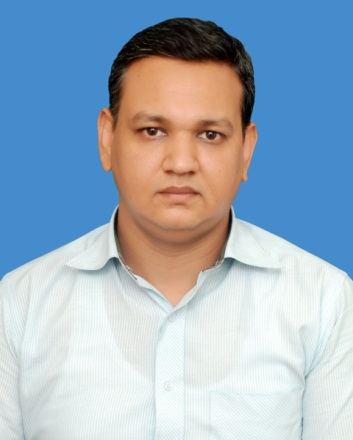 GhaffarE-mail: ghaffar.379208@2freemail.com Cell # C/o 0501685421Faisalabad, Pakistan Professional Objective ____________________________________________To pursue a career in an organization that offers challenge, recognition and opportunity to grow as a Professional Agricultural advisor and to exercise my skills in a challenging work environment. Seeking a challenging career, that enriches my knowledge and gives me a chance to be part of a team that contributes towards the growth of the organization. There by yielding the twin benefits of job satisfaction and convenient professional growth in a challenging and growth oriented environment which commensurate my professional and personal skills, helping me excel in my field of excellence. I believe that I am more efficient when working under pressure and get things done fast and affectively. I also find working with people from different cultures and at corporate levels a challenge and it inspires me to do my best in my daily duties. Education__________________________________________________________Certification_______________________________________________________Diploma in Dairy Management Reaseheath College UKDiploma in Livestock & Dairy Management English Language Course Work Experience___________________________________________________Technical Sales Manager (TSM) job in Veterinary Pharmaceutical Company SANNA Labs Pakistan Ltd. for 1 year.Agricultural Services Provider (ASP) job in Nestle Pakistan Ltd. for 1 year.Agricultural Services Executive (ASE) job in Nestle Pakistan Ltd. for 1 year.Agricultural Services Area Manager (ASAM) job in Nestle Pakistan Ltd. for 2 year.Large Farm Development Manager (LFDM) job in Nestle Pakistan Ltd. for 2 year.Senior Dairy Development Advisor (SDDA) job in Nestle Pakistan Ltd. for 2 year.Dairy Development Manager (DDM) job in Nestle Pakistan Ltd. for 3 year.Assistant Agricultural Sustainable Manager (AASM) job in Nestle Pakistan Ltd. for 1 year.Projects___________________________________________________________Large Farms Development Project in 2010Commercial Dairy Farmers Development  in 2013Water Saving Project in Dairy Sector in 2016Compliant Animals Feed & International Financing Company Project 2016Technical Skills_____________________________________________________Good written & oral communication skills in both English & Urdu.Command in Windows Application & MS Office.Command in Web Browsing. Personal Information________________________________________________Date of Birth		02-Feburary-1982Marital Status		MarriedReligion		Islam	 DegreeYearInstitute NameCGPA/ PercentageMBA (Executive)2015COMSATS Institute of Information Technology Islamabad, Pakistan3.03DVM (Hons.)2003University of Agriculture Faisalabad,  Pakistan2.60Intermediate    (Pre-Medical)1999B.I.S.E Faisalabad ,Pakistan63%Matriculation (Science Group)1997B.I.S.E Faisalabad ,Pakistan81%